Od:	xxxOdesláno:	pátek 23. prosince 2022 9:42Komu:	xxxKopie:	xxxPředmět:	RE: Objednávka č. 3910003444Přílohy:	objednávka 3910003444.pdfPěkný den xxxV příloze Vám zasílám potvrzenou objednávku Děkuji Vám za spolupráciS přátelským pozdravem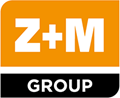 xxxZ + M servis, spol. s r.o.Mariánské náměstí 617/1| 617 00 Brnoxxxxxx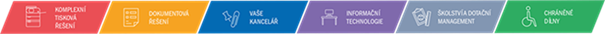 Obsah tohoto e-mailu ani jeho příloh není nabídkou k uzavření smlouvy a na základě tohoto e-mailu tak nemůže dojít k uzavření smlouvy; není tedy vůlí autora tohoto e-mailu, ani společnosti, kterou reprezentuje, být vázán jednáním vyjádřeným v obsahu tohoto e-mailu nebo v jeho přílohách. Platí to rovněž pro případ, kdy tento e-mail obsahuje údaj nebo sdělení obchodního charakteru, neboť úmyslem autora je pouze sdělit adresátu takové skutečnosti za účelem případného navázání obchodní spolupráce. Údaje a sdělení uvedená v tomto e-mailu mají důvěrný charakter a adresát je povinen dbát, aby nebyly zneužity, nebo aby nedošlo k jejich prozrazení.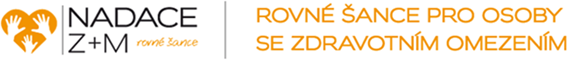 From: xxxSent: Friday, December 23, 2022 9:24 AMTo: xxxCc: xxxSubject: Objednávka č. 3910003444 Dobrý den,přílohou Vám zasíláme výše uvedenou objednávku.Vzhledem k povinnosti uveřejňovat veškeré smlouvy v hodnotě nad 50 tis. Kč bez DPH v Registru smluv vyplývající ze zákona č. 340/2015 Sb., Vás žádámeo potvrzení objednávky, a to nejlépe zasláním skenu objednávky podepsané za Vaši stranu osobou k tomu oprávněnou tak, aby bylo prokazatelnéuzavření smluvního vztahu. Uveřejnění v souladu se zákonem zajistí objednatel - Národní agentura pro komunikační a informační technologie, s.p.Jsme plátci DPH, přenesená daňová povinnost je u nás zavedená. S pozdravem a přáním příjemného dnexxx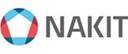 Národní agentura pro komunikační a informační technologie, s. p.Kodaňská 1441/46, 101 00 Praha 10 – Vršovice, Česká republikawww.nakit.cz